Anywhere Print Web Client Instructions – workstation, tablet, smartphonewebprint.niu.edu
Enter_Username and Password 
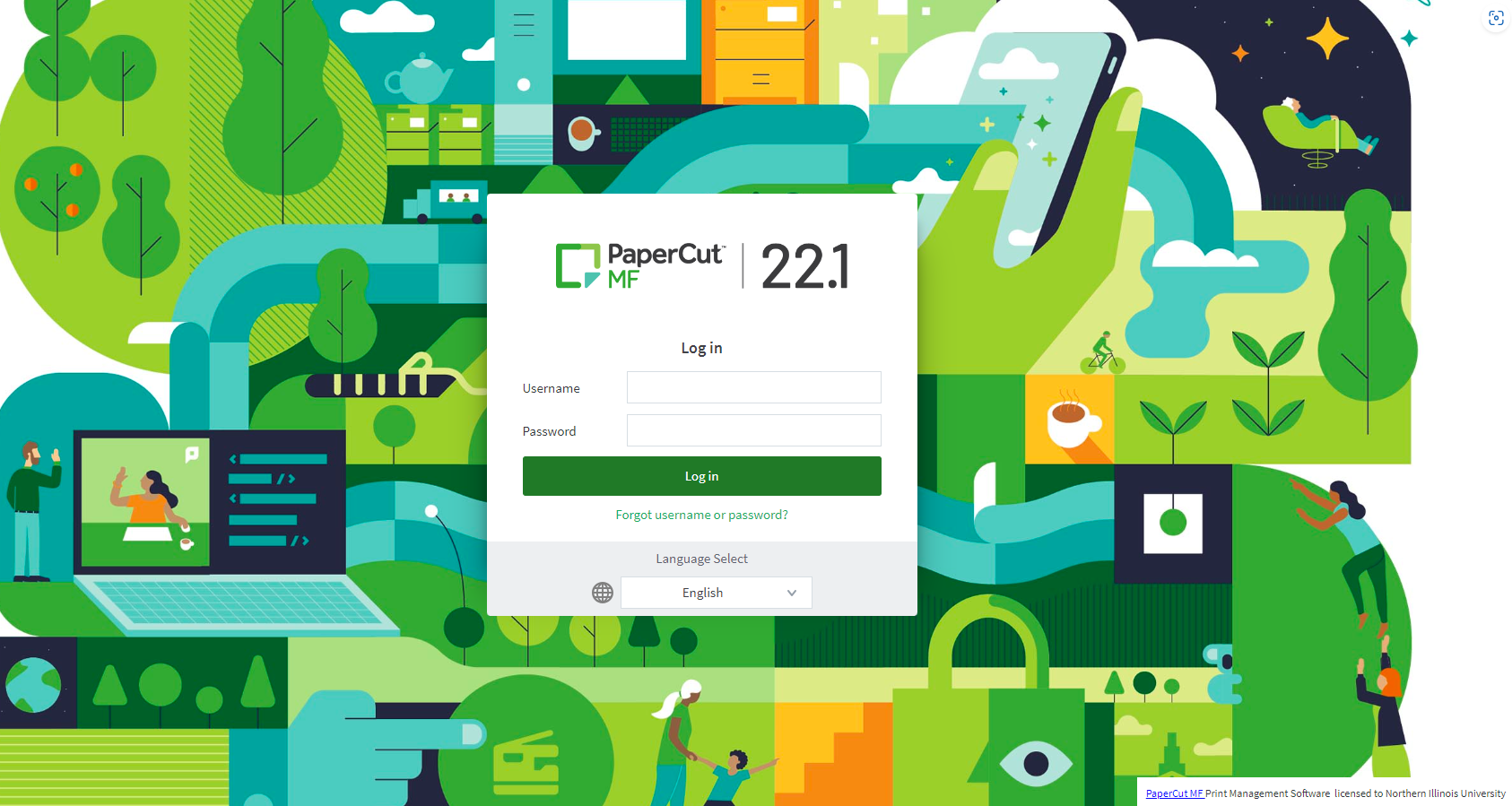 Select_Web Print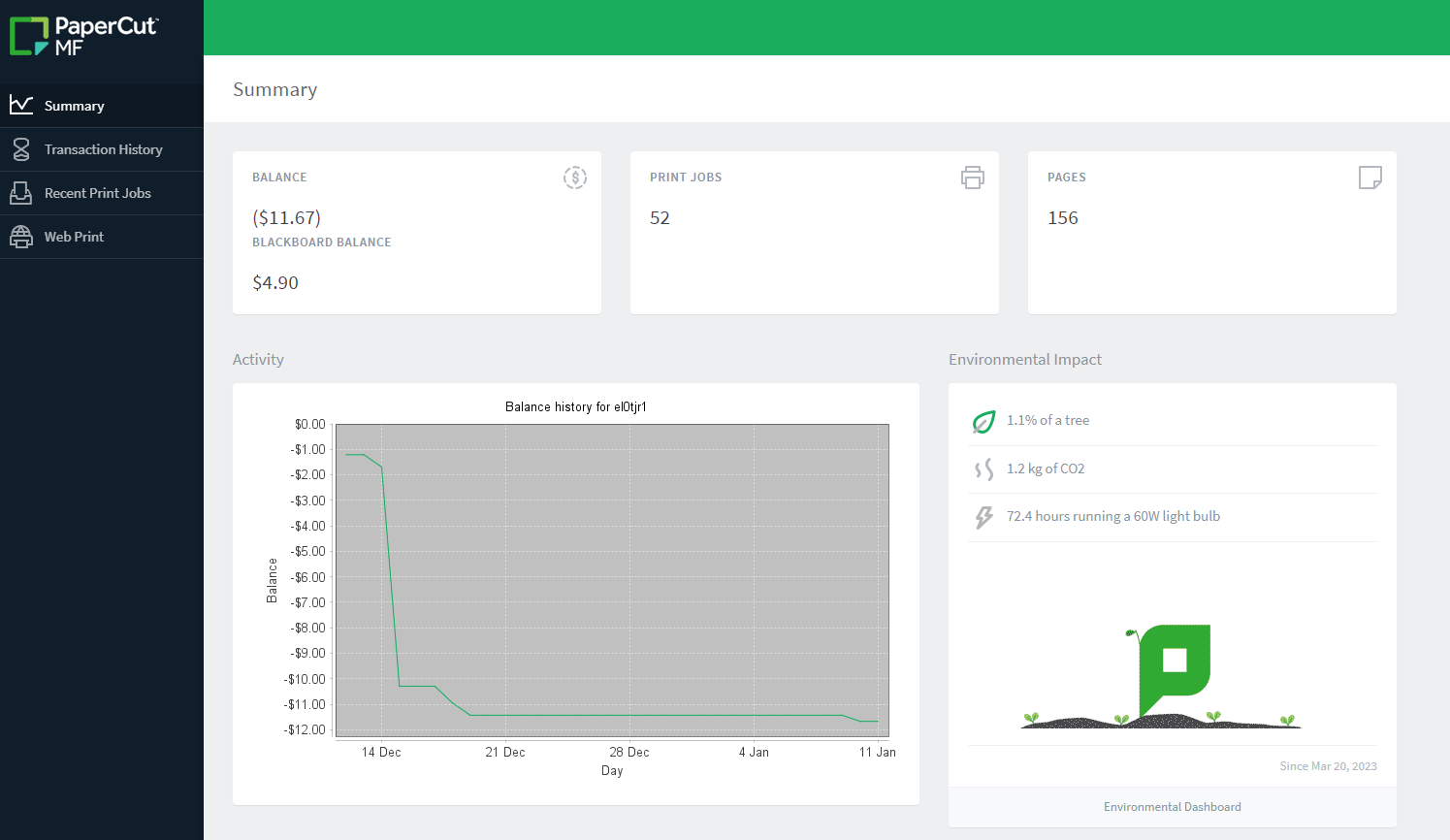 
Select_Submit a Job
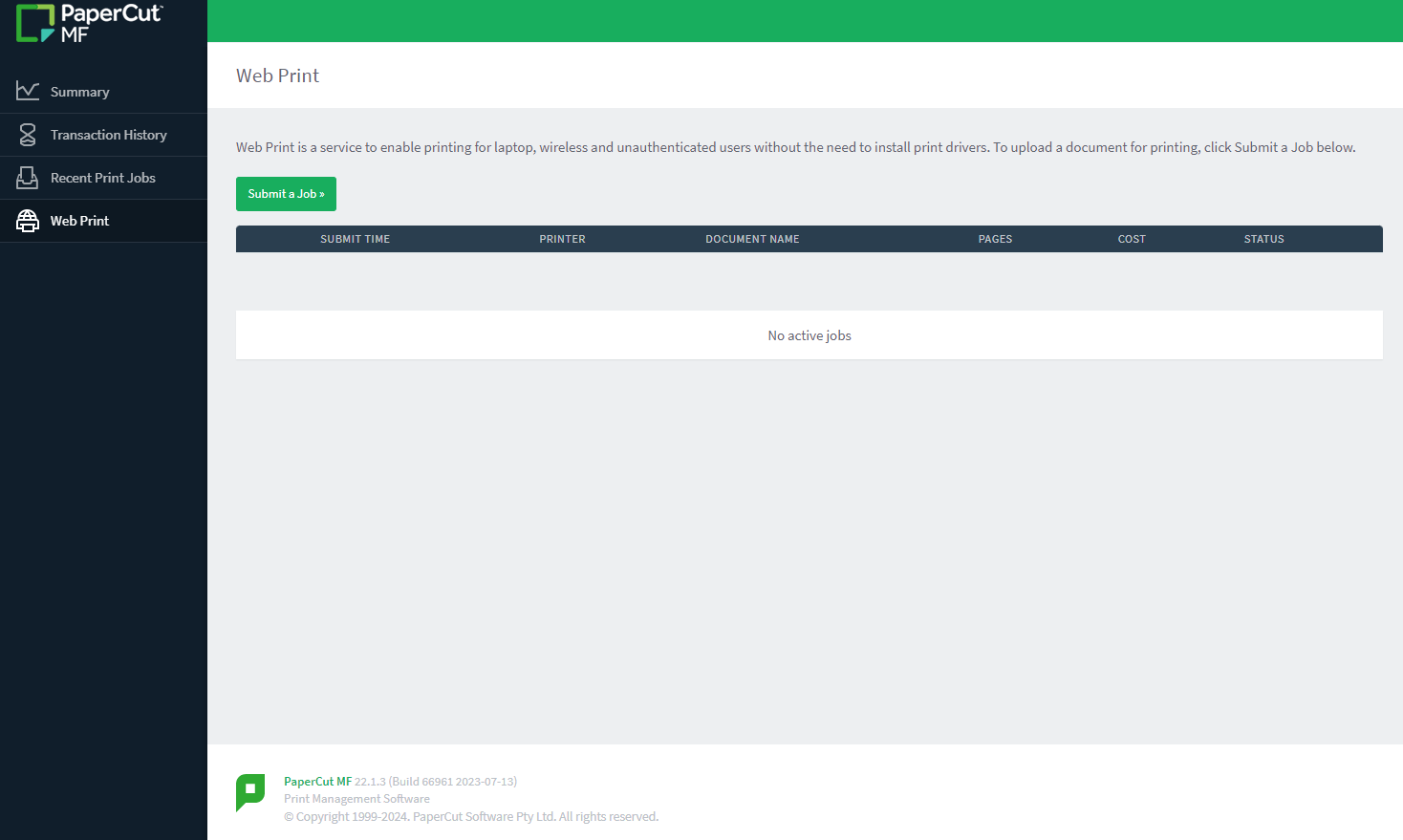 Select_pcprint1\PaperCut (virtual) or pcprint2\PaperCut (virtual)Select_2. Print Options and Account Selection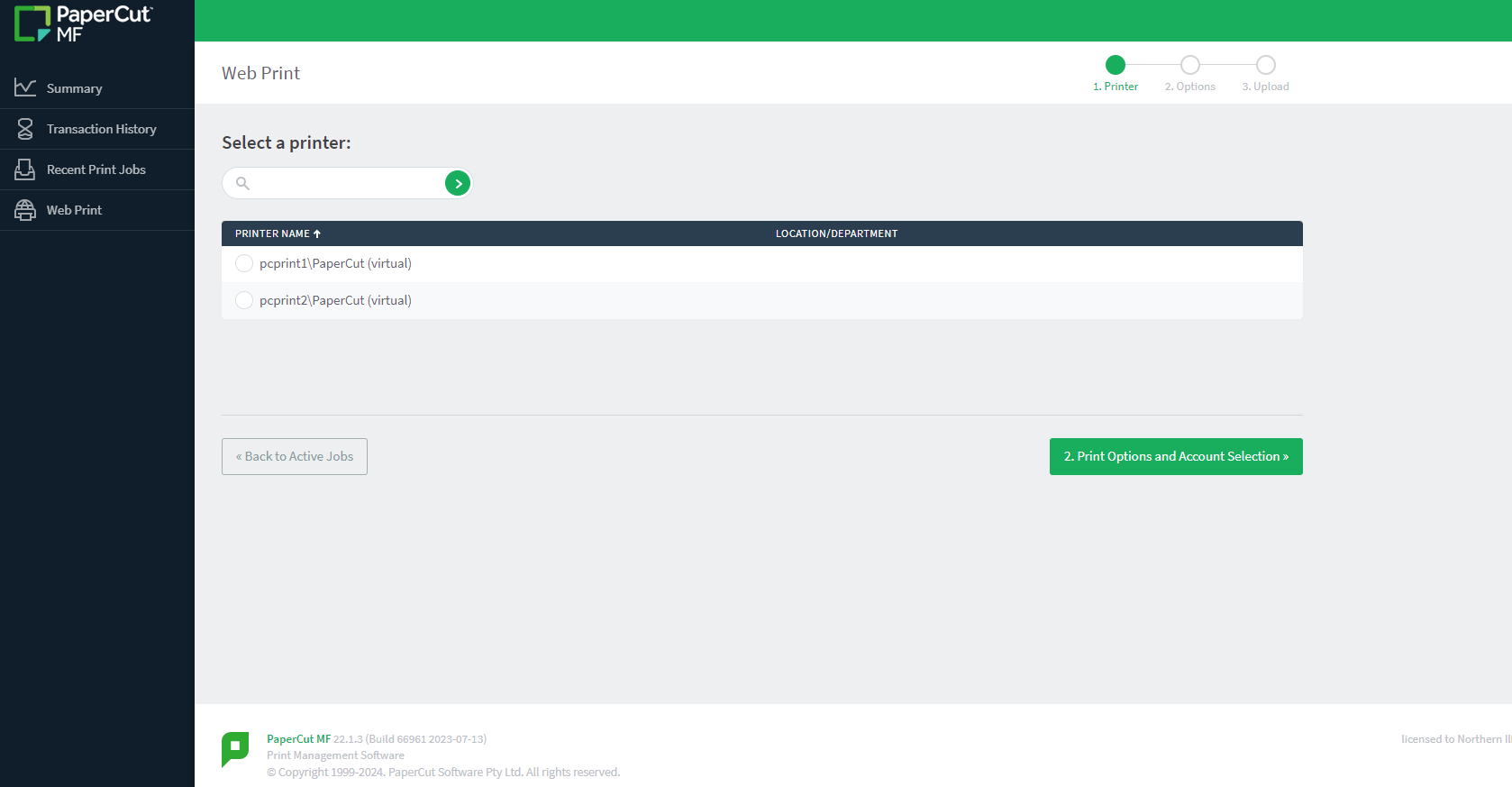 Select_Charge to my personal account or Charge to shared accountSelect_3. Upload Documents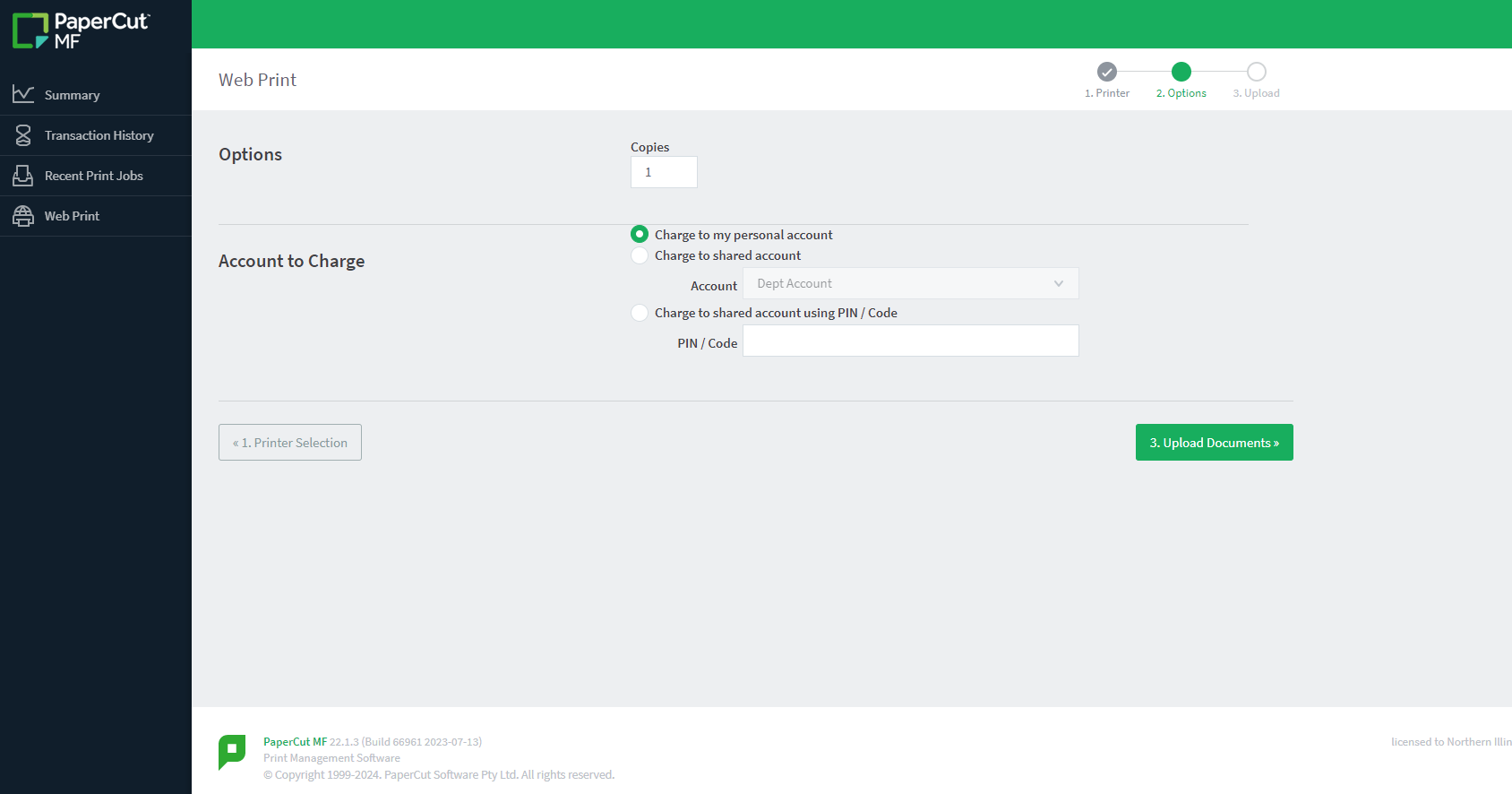 Select_Upload from computer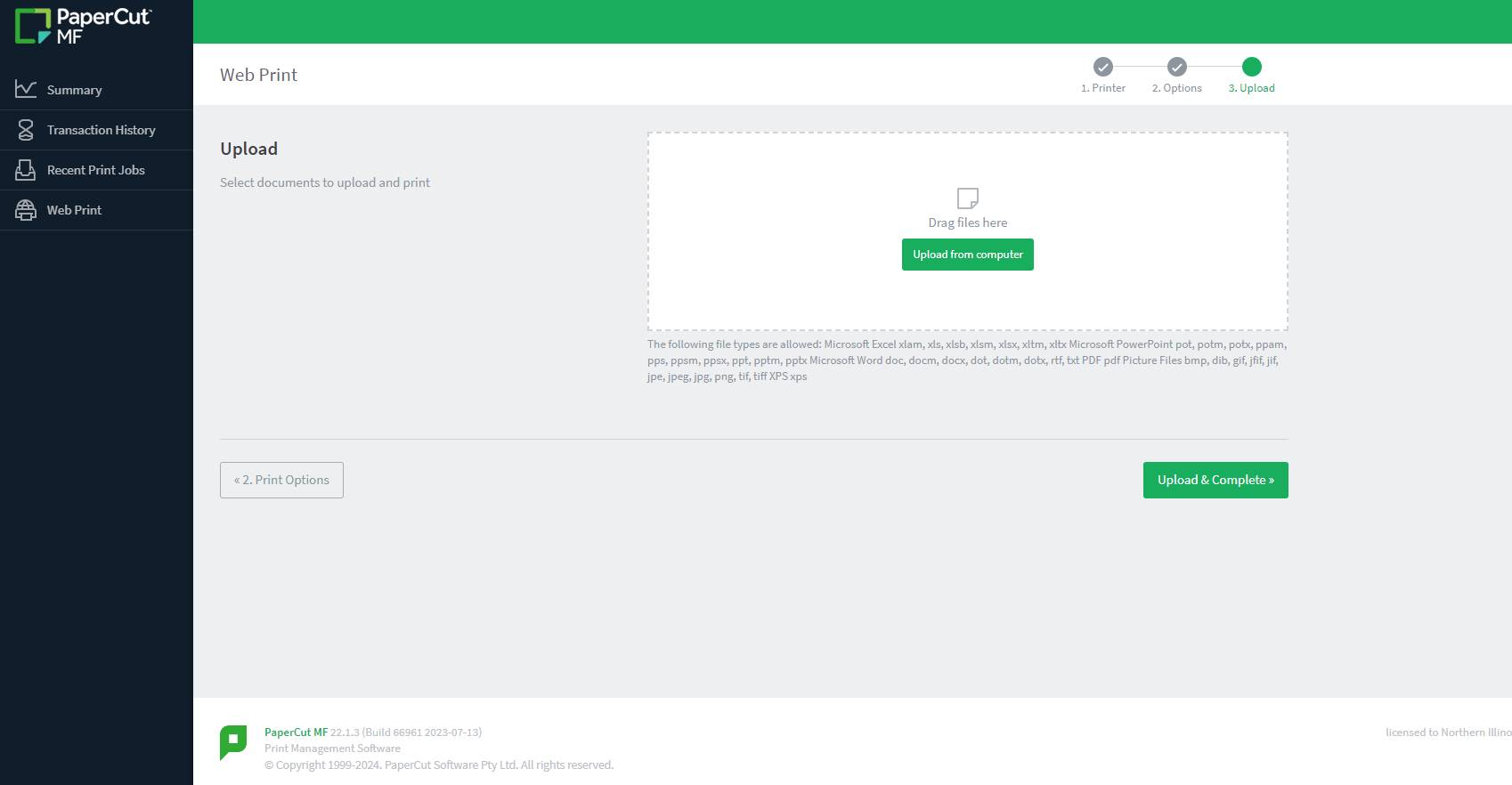 Select_Upload & Complete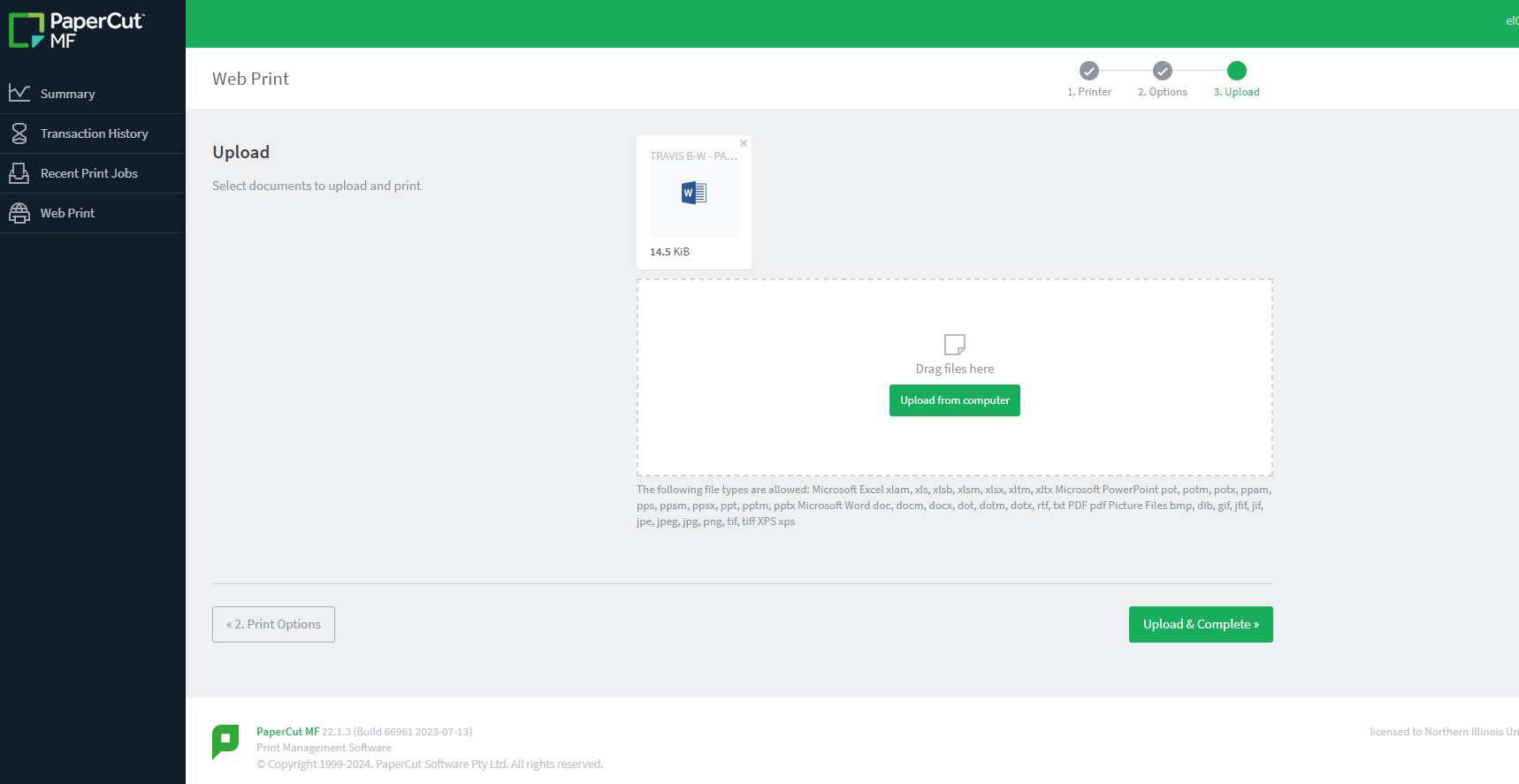 Status_ Held in a queue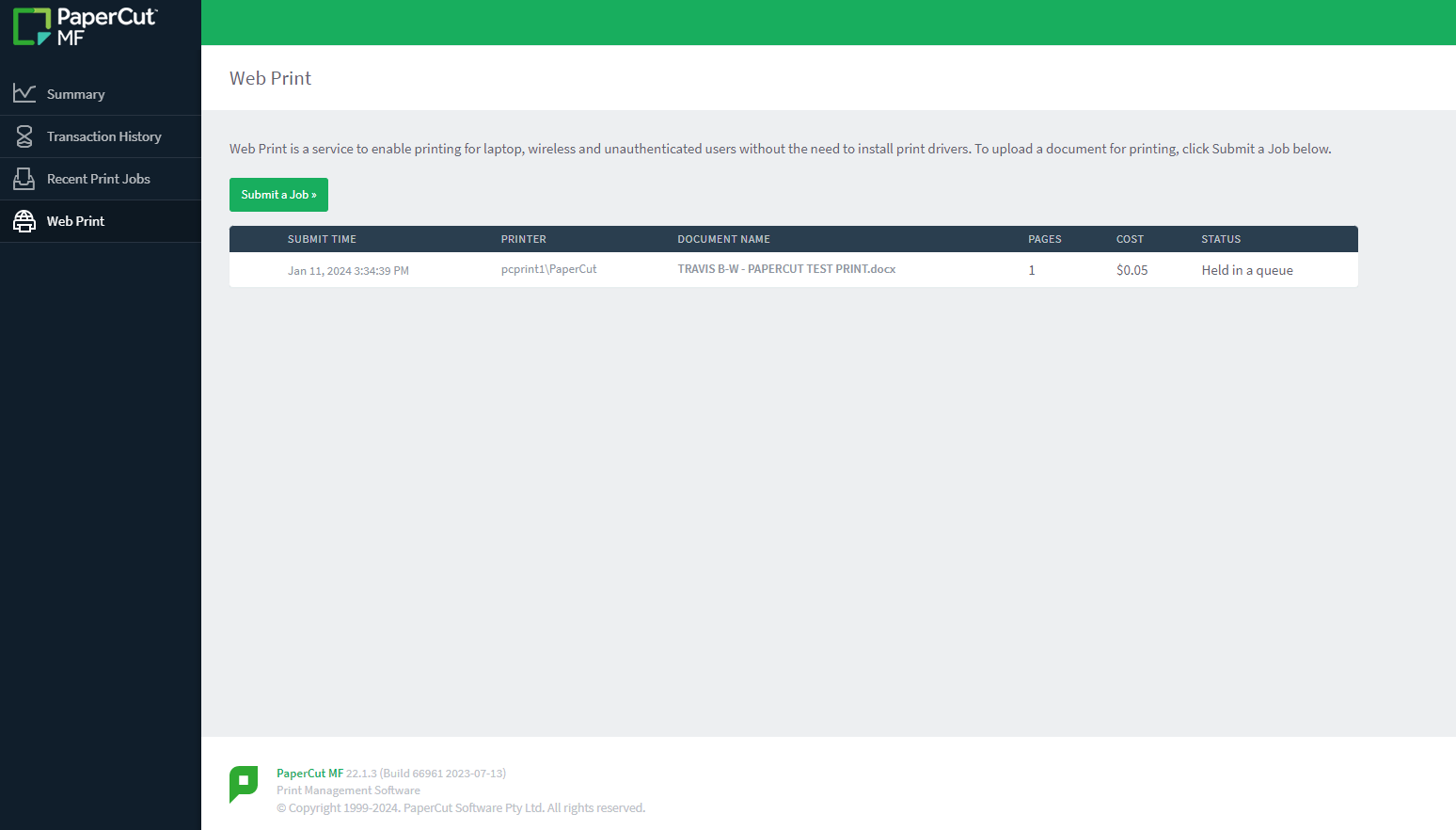 Screen notification of pending document ready for release at an AWP printer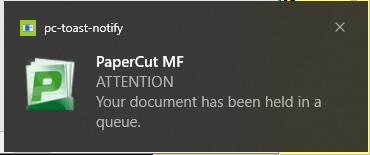 